   Bahnengolf – Sportclub Klaus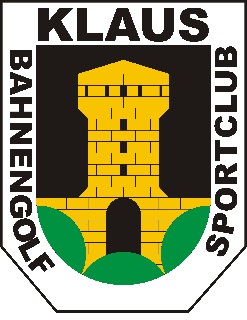     Ausschreibung5.Hallenteamgolf HohenemsVeranstalter:			Bahnengolf-Sportclub KlausDatum/Uhrzeit:			Samstag, 21. März  12 Uhr       5 Runden					Sonntag, 22. März   8  Uhr       5 RundenAustragungsort:			Minigolfhalle Hohenems
Bahnensystem:			Abt. 2Teilnahmeberechtigt:		Lizensierte Spielerinnen aus dem In- und AuslandSpielgruppen:			2er Gruppen, ausgelostTeams:				max. 50 TeamsSpielmodus:			10 Durchgänge					Jeder Spieler muss 9 Bahnen vorspielen (Freie Wahl)					In der Vorrunde sind 6 Verbesserungen  gestattet					Nach 5 Runden wird in A bzw. B Kategorie geteiltAm Sonntag sind es für Gruppe A 4 und Gruppe B 6 Verbesserungen erlaubtStartgeld:				Pro Team 60 €uro    zahlbar am StartPreise:				25 % Barpreise Kategorie A					25 % Warenpreise Kategorie B					Sonderpreise während des TurnieresAnmeldefrist:			Donnerstag 19. März 18 UhrAnmeldeadresse:			Jagschitz Ferdinand  Tel: 069910057042Mail:	f.jagschitz@cable.vol.at Turnierleiter:			Gehrer ChristofIm Startgeld inbegriffen ist nach 5 Runden am Samstagabend ein „Spagetti Plausch“ für alle Teilnehmer.Wir freuen uns, Euch zum 5. Int. Teamgolf in der Minigolfhalle Hohenems begrüssen zu dürfen und wünschen allen      „Gut Schlag“Bahnengolf-Sportclub Klaus  Alemannenstrasse 50a  6830 RankweilZVR: 455091456